Приложение №1 к приказу № ____ от « ___» ________2014 годаТИПОВАЯ ФОРМА договора о подключении (технологического присоединения) к системе теплоснабженияЛипецкая область, Грязинский район 	                         "__" ____________ 20___ г.Открытое акционерное общество «Особая экономическая зона промышленно-производственного типа «Липецк» (ОАО «ОЭЗ ППТ «Липецк»), именуемое в дальнейшем Исполнитель в лице  ______________________________, действующего на основании _________________________, с одной стороны, и ______________________________, именуемое в дальнейшем Заявитель, в лице  ______________________________, действующего на основании ________________________________, с другой стороны, именуемые в  дальнейшем  Сторонами, в соответствии с Правилами подключения к системе теплоснабжения, утвержденными Постановлением Правительства РФ от 16.04.2012 г. №307, (далее – Правила) заключили настоящий договор (далее – Договор) о нижеследующем:Предмет ДоговораПо настоящему Договору Исполнитель обязуется осуществить подключение (технологическое присоединение) Заявителя к системе теплоснабжения, а Заявитель обязуется выполнить действия по подготовке объекта к подключению и оплатить услуги по подключению в соответствии с условиями настоящего Договора.  Исполнитель принимает на себя обязательства по оказанию услуги по подключению к системе теплоснабжения объекта Заявителя: ___________, расположенного по адресу: _________________________, в соответствии с условиями подключения, являющимися Приложением №1  к настоящему Договору и его неотъемлемой частью (далее – условия подключения). Под подключением Стороны понимают совокупность организационных и технических действий, дающих возможность Заявителю потреблять тепловую энергию из системы теплоснабжения, обеспечивать передачу тепловой энергии по смежным тепловым сетям или выдавать тепловую энергию, производимую на источнике тепловой энергии, в систему теплоснабжения. Нормативный срок подключения объекта Заявителя составляет ___________. 1.4. Мероприятия (в том числе технические) по подключению объекта к системе теплоснабжения, выполняемые Заявителем в пределах границ земельного участка Заявителя, содержат:разработку Заявителем проектной документации согласно обязательствам, предусмотренным условиями на подключение, за исключением случаев, когда в соответствии с законодательством Российской Федерации о градостроительной деятельности разработка проектной документации не является обязательной;выполнение условий подключения.1.5. Мероприятия (в том числе технические) по подключению объекта к системе теплоснабжения, выполняемые Исполнителем до границы земельного участка Заявителя, на котором располагается подключаемый объект, мероприятия по увеличению пропускной способности (увеличению мощности) соответствующих тепловых сетей или источников тепловой энергии, а также мероприятия по фактическому подключению содержат:подготовку и выдачу Исполнителем условий подключения и согласование их в необходимых случаях с организациями, владеющими на праве собственности или ином законном основании смежными тепловыми сетями и (или) источниками тепловой энергии;разработку Исполнителем проектной документации в соответствии с условиями подключения;проверку Исполнителем выполнения Заявителем условий подключения;осуществление Исполнителем фактического подключения объекта к системе теплоснабжения.1.6. В случае если в процессе строительства (реконструкции) подключаемого объекта превышен срок действия условий подключения, указанный срок продлевается по согласованию с Исполнителем на основании письменного обращения Заявителя. Согласование отступления от условий подключения, а также продление срока действия условий подключения осуществляется Исполнителем в течение 15 дней с даты получения обращения Заявителя путем внесения изменений в настоящий Договор.1.7. Осуществление подключения завершается составлением и подписанием Сторонами акта о подключении (форма акта – Приложение №2) и акта разграничения балансовой принадлежности, в котором указываются границы раздела тепловых сетей, теплопотребляющих установок и источников тепловой энергии по признаку владения на праве собственности или ином законном основании. Права и обязанности Сторон2.1. Исполнитель обязуется:2.1.1. Осуществить действия по созданию (реконструкции, модернизации) тепловых сетей до точек подключения и (или) источников тепловой энергии, а также по подготовке тепловых сетей к подключению объекта и подаче тепловой энергии не позднее установленной настоящим Договором.2.1.2. Проверить выполнение Заявителем условий подключения и установить пломбы на приборах (узлах) учета тепловой энергии и теплоносителя, кранах и задвижках на их обводах в течение _____ дней с момента получения от Заявителя уведомления о готовности внутриплощадочных и внутридомовых сетей и оборудования подключаемого объекта к подаче тепловой энергии и теплоносителя с составлением и подписанием акта о готовности.2.1.3. Осуществить не позднее __________ (но не ранее подписания акта о готовности) действия по подключению к сети инженерно-технического обеспечения внутриплощадочных или внутридомовых сетей и оборудования подключаемого объекта.2.1.4. Принять либо отказать в принятии предложения о внесении изменений в настоящий Договор в течение 30 дней с даты получения предложения Заявителя при внесении изменений в проектную документацию.2.1.5. После выполнения Заявителем условий подключения выдать разрешение на осуществление Заявителем подключения указанного объекта к системе теплоснабжения.Исполнитель осуществляет контроль за выполнением мероприятий по подключению без взимания дополнительной платы.2.1.6. Осуществить согласование условий подключения с единой теплоснабжающей организацией в порядке, установленном договором об оказании услуг по передаче тепловой энергии, теплоносителя, в соответствии с правилами организации теплоснабжения, утверждаемыми Правительством Российской Федерации.2.2. Исполнитель имеет право:2.2.1. Участвовать в приемке скрытых работ по укладке сети от подключаемого объекта до точки подключения.2.2.2. Изменить дату подключения подключаемого объекта на более позднюю без изменения сроков внесения платы за подключение в случае, если Заявитель не предоставил Исполнителю в срок до _________ возможность осуществить проверку готовности внутриплощадочных и внутридомовых сетей и оборудования объекта к подключению и подаче тепловой энергии и опломбирование установленных приборов (узлов) учета, кранов и задвижек на их обводах, а также в случае если Заявитель не соблюдает установленные Договором сроки внесения платы за подключение. При этом дата подключения не может быть позднее исполнения Заявителем указанных обязательств.Заявитель обязуется:2.3.1. Выполнить установленные настоящим Договором условия подготовки внутриплощадочных и внутридомовых сетей и оборудования объекта к подключению.2.3.2. В соответствии с выданными исполнителем условиями подключения заявитель разрабатывает проектную документацию в порядке, установленном законодательством Российской Федерации. Отступления от условий подключения, необходимость которых выявлена в ходе проектирования, подлежат обязательному согласованию с Исполнителем.2.3.3. Представить Исполнителю утвержденную в установленном порядке проектную документацию (1 экземпляр) в части сведений об инженерном оборудовании и сетях инженерно-технического обеспечения, а также перечень инженерно-технических мероприятий и содержание технологических решений.2.3.4. Направить Исполнителю предложение о внесении изменений в настоящий Договор в случае внесения изменений в проектную документацию на строительство (реконструкцию, модернизацию) подключаемого объекта, влекущих изменение указанной в настоящем Договоре нагрузки.2.3.5. Обеспечить доступ Исполнителя для проверки выполнения условий подключения и опломбирования приборов (узлов) учета, кранов и задвижек на их обводах, в установленные настоящим Договором сроки.2.3.6. Внести плату за подключение в размере и в сроки, которые установлены настоящим Договором.2.3.7. Оборудовать подключаемый объект приборами учета тепловой энергии и теплоносителя, соответствующими требованиям нормативных актов и технических регламентов Российской Федерации. 2.3.8. До начала подачи тепловой энергии, теплоносителя:- получить разрешение на ввод в эксплуатацию подключаемого объекта;- заключить договор теплоснабжения;- предъявить в случаях, установленных нормативными правовыми актами, устройства и сооружения, созданные для подключения к системам теплоснабжения, для осмотра и допуска к эксплуатации федеральным органам исполнительной власти, уполномоченным осуществлять государственный санитарно-эпидемиологический надзор и государственный энергетический надзор.Заявитель имеет право: Получить в случаях и в порядке, которые установлены настоящим Договором, информацию о ходе выполнения предусмотренных указанным Договором мероприятий по созданию (реконструкции) тепловых сетей. Привлекать третьих лиц для выполнения своих обязательств по настоящему Договору, в том числе осуществлять выбор поставщиков оборудования и услуг, оставаясь ответственным за выполнение обязательств по настоящему Договору.В одностороннем порядке отказаться от исполнения настоящего Договора при нарушении Исполнителем сроков исполнения обязательств, указанных в Договоре.Заявитель, решивший расторгнуть Договор, направляет письменное уведомление Исполнителю за 30 календарных дней до предполагаемого срока расторжения. Тарифы, сроки и порядок оплаты по договоруПлата за подключение к системе теплоснабжения определяется в соответствии с решением уполномоченного органа исполнительной власти в области государственного регулирования тарифов и составляет: ___________________. НДС взимается сверх установленного тарифа. 3.2. Внесение Заявителем платы за подключение осуществляется в следующем порядке:	3.2.1. 15 процентов платы за подключение вносится в течение 15 дней с даты заключения настоящего Договора;	3.2.2. 50 процентов платы за подключение вносится в течение 90 дней с даты заключения настоящего Договора, но не позднее даты фактического подключения;	3.2.3 Оставшаяся доля платы за подключение вносится в течение 15 дней с даты подписания сторонами акта о подключении, фиксирующего техническую готовность к подаче тепловой энергии или теплоносителя на подключаемые объекты.3.3. Заявитель осуществляет предусмотренную настоящим Договором плату путем перечисления денежных средств на расчетный Исполнителя в соответствии с п.3.2. настоящего Договора.3.4. Порядок расчетов по настоящему Договору может изменяться по соглашению Сторон.Ответственность СторонСтороны несут предусмотренную настоящим Договором и действующим законодательством РФ ответственность за неисполнение или ненадлежащие исполнение своих обязательств.В случае нарушения одной из Сторон сроков осуществления мероприятий по подключению к системе теплоснабжения она обязуется уплатить другой Стороне в течение 10 рабочих дней с даты наступления просрочки неустойку, рассчитанную как произведение 0,014 ставки рефинансирования Центрального банка Российской Федерации, установленной на дату заключения Договора, и общего размера платы за подключение к системе теплоснабжения по Договору за каждый день просрочки.В случае допущения Заявителем просрочки оплаты сумм, указанных в разделе 3 настоящего Договора, Заявитель обязан в течение 10 (десяти) рабочих дней с даты получения письменной претензии, оплатить Исполнителю неустойку в размере 0,1% (одной десятой процента) от  суммы задолженности по настоящему Договору за каждый день просрочки, но не более 10% (десяти процентов) от суммы задолженности по настоящему Договору.Исполнитель вправе расторгнуть Договор в одностороннем порядке в случае: Отсутствия обращения Заявителя к Исполнителю за продлением срока действия условий подключения в течение 1 месяца с момента окончания срока действия условий подключения. Невыполнения мероприятий по подключению объекта к системе теплоснабжения по вине Заявителя по истечении 3 месяцев с момента окончания срока, указанного в пункте 1.3., с учетом положений пункта 2.2.2.  настоящего Договора.4.5. При одностороннем расторжении Договора расходы, фактически понесенные Исполнителем до момента расторжения Договора,  возмещаются Заявителем в полном объеме.4.6. Стороны освобождаются от ответственности за полное или частичное невыполнение обязательств по настоящему Договору, если это невыполнение было вызвано обстоятельствами непреодолимой силы, т.е. чрезвычайными и непредотвратимыми при данных условиях обстоятельствами, возникшими после вступления в силу настоящего Договора. В этих случаях сроки выполнения Сторонами обязательств по настоящему Договору увеличиваются соразмерно времени, в течение которого действуют обстоятельства непреодолимой силы.4.7. Сторона, для которой наступила невозможность выполнения обязательств в результате действия непреодолимой силы, обязана в письменной форме известить другую Сторону в срок не позднее 5 (пяти) рабочих дней со дня наступления непредвиденных обстоятельств с последующим представлением документов, подтверждающих их наступление. В противном случае она не вправе ссылаться на действия обстоятельств непреодолимой силы как на основание, освобождающее Сторону от ответственности.Разрешение споров5.1. Споры и разногласия, которые могут возникнуть при исполнении Договора, Стороны разрешают в Арбитражном суде Липецкой области.5.2. До передачи споров на рассмотрение суда, Стороны принимают меры по их урегулированию в досудебном (претензионном порядке). Претензия должна быть рассмотрена получившей ее Стороной и на неё дан письменный ответ в течение 10-ти рабочих дней от даты получения. Заключительные положенияНастоящий Договор вступает в силу со дня подписания Сторонами и действует до момента исполнения Сторонами своих обязательств по данному Договору.Все приложения к настоящему Договору являются его неотъемлемой частью.Все изменения и дополнения к настоящему Договору действительны, если они оформлены дополнительными соглашениями к настоящему Договору.Настоящий Договор составлен в двух экземплярах, имеющих одинаковую юридическую силу, по одному для каждой из Сторон. Стороны обязуются письменно уведомлять об изменениях реквизитов, организационно-правовой формы и других сведений, необходимых для выполнения договорных обязательств. Перечень приложений к настоящему ДоговоруПриложение №1 «Условия подключения».Приложение №2 «Форма акта о подключении».Юридические адреса и реквизиты СторонМ. П.УСЛОВИЯ ПОДКЛЮЧЕНИЯ№ ________ от «__» ___ ___ г.Точки подключения: ___________________.2. Максимальные часовые и среднечасовые тепловые нагрузки подключаемого объекта составляют:Отопление ____________;Вентиляция ___________;Кондиционирование ____________;Горячее водоснабжение ___________;Технологические нужды ____________.Схемы подключения теплопотребляющих установок являются приложением к настоящим условиям подключения.3. Максимальные расчетные и среднечасовые расходы теплоносителей, в том числе с водоразбором из сети: ________ .4. Параметры (давление, температура) теплоносителей и пределы их отклонений в точках подключения к тепловой сети с учетом роста нагрузок в системе теплоснабжения: ______________.5. Количество, качество и режим откачки возвращаемого теплоносителя, а также требования к его очистке.6. Добровольные для исполнения рекомендации, касающиеся необходимости использования имеющихся у Заявителя собственных источников тепловой энергии или строительства им резервного источника тепловой энергии либо резервной тепловой сети с учетом требований к надежности теплоснабжения подключаемого объекта, а также рекомендации по использованию вторичных энергетических ресурсов: ___________________________.7. Требования к прокладке и изоляции трубопроводов _________________.8. Требования к организации учета тепловой энергии и теплоносителей ______ ___________________________.9. Требования к диспетчерской связи с теплоснабжающей организацией ______ _______________________.10. Границы эксплуатационной ответственности теплоснабжающей организации и Заявителя _______________________________.11. Срок действия условий подключения ______________.12. Пределы возможных колебаний давления (в том числе статического) и температуры в тепловых пунктах Заявителя, устройства для защиты от которых должны предусматриваться Заявителем при проектировании систем теплопотребления и тепловых сетей ____________________________________.13. Минимальные часовые и среднечасовые тепловые нагрузки подключаемого объекта по видам теплоносителей и видам теплопотребления: _______________.	                                          	_______________                                          (Должность)                                                                                                                          (Подпись)          ФОРМА АКТА
о подключенииАКТ
о подключенииЛипецкая область, Грязинский районОАО «ОЭЗ ППТ «Липецк», именуемое в дальнейшем «Исполнитель», в лице  _________ ________________________, действующего на основании _________________________, с одной стороны, и  _________________________, именуемое в дальнейшем «Заявитель», в лице  _______ ___________________________________________, действующего на основании ______________, с другой стороны, в дальнейшем именуемые сторонами, оформили и подписали настоящий акт о нижеследующем.Исполнитель оказал Заявителю услугу по подключению к системе теплоснабжения объекта Заявителя в соответствии с мероприятиями по договору о подключении к системе теплоснабжения №______ от ________г. в полном объеме на сумму __________________ (_________), в т.ч. НДС (18%) ________.Стороны подтверждают, что подключению к системе теплоснабжения объекта Заявителя Исполнителем выполнено в соответствии с правилами и нормами.Заявитель претензий по оказанию услуг к Исполнителю не имеет.Подписи сторонСОГЛАСОВАНОИсполнительЗаявительНаименованиеОАО «ОЭЗ ППТ «Липецк»Юридический адресЛипецкая область, Грязинский район, особая экономическая зона промышленно-производственного типа «Липецк», административно-деловой центр.Почтовый адрес398908 г. Липецк, п. Матырский, ул. Моршанская, 4-а, а/я344ОГРН1064823059971ИНН 4826052440КПП480201001Наименование банкаНомер расчётного счётаНомер корреспондентского счётаБИККонтактный телефонФаксИсполнитель_________________________________(Ф. И. О.)Исполнитель_________________________________(Ф. И. О.)Заявитель_________________________________(Ф. И. О.)Заявитель_________________________________(Ф. И. О.)Заявитель_________________________________(Ф. И. О.)Заявитель_________________________________(Ф. И. О.)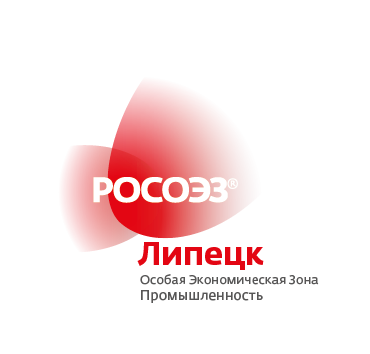 Приложение 1 к договору о подключении к системе теплоснабжения № _____ от «____» _____________201_г.Приложение 1 к договору о подключении к системе теплоснабжения № _____ от «____» _____________201_г.УТВЕРЖДАЮ__________________ОАО «ОЭЗ ППТ «Липецк»_________________ ______________УТВЕРЖДАЮ__________________ОАО «ОЭЗ ППТ «Липецк»_________________ ______________УТВЕРЖДАЮ__________________ОАО «ОЭЗ ППТ «Липецк»_________________ ______________Приложение 2 к договору о подключении к системе теплоснабжения № _____ от «____» _____________201_г.№от “”20г(должность)(должность)(должность)(должность)(должность)(должность)//Подпись (Ф.И.О.)Подпись (Ф.И.О.)Подпись (Ф.И.О.)Подпись (Ф.И.О.)Подпись (Ф.И.О.)Подпись (Ф.И.О.)Исполнитель _________________________________(Ф. И. О.)Заявитель_________________________________(Ф. И. О.)